РАЗВИТИЕ ФУНКЦИОНАЛЬНОЙ ГРАМОТНОСТИ МЛАДШИХ ШКОЛЬНИКОВ НА УРОКАХ МАТЕМАТИКИВ помощь учителю начальных классов предлагаю следующие задания.Методическая копилка по развитию функциональной  математической грамотности у учащихся начальных классов на уроке математики.1.Математическая разминка.1. Какой день наступает после понедельника? Ответ: вторник.
2. Какой день следует за вторником? Ответ: среда.
3. Какой день недели наступает раньше других? Ответ: понедельник.
4. Какой день недели наступает позже других? Ответ: воскресенье.
5. Какой день недели предшествует субботе? Ответ: пятница.
6. Какой день недели находится между средой и пятницей? Ответ: четверг.
7.  Как перечислить пять дней недели, не называя их? Ответ: позавчера, вчера, сегодня, завтра, послезавтра.2.Корзина понятий» (на учительском столе небольшая плетеная корзина, которая наполняется высказываниями детей)Давайте наполним нашу » Корзину понятий» тем, что узнали на предыдущих уроках, что вы знаете по теме «Цена, количество, стоимость» и всем тем, что относится к понятию «Деньги». Итак, начинаем!Цена — это стоимость одного предмета.Деньги любят счёт.Стоимость — это количество денег, которые заплатили за товар.Деньги были металлические, их рубили, так появились рубли.Рубли можно поменять на иностранную валюту: доллары, евро.Количество — это множество товара.В России две группы денег: монеты и купюры.Деньги можно хранить в банке, копилке.Деньги можно у кого — нибудь попросить в долг.Дружба дружбой, а денежки врозь.В магазине дают сдачу.Деньги воровать нельзя.Профессии, связанные с деньгами: продавец, кассир, почтальон.Когда денег не было, люди обменивались товаром.На деньги можно купить всё, кроме здоровья.Деньги надо зарабатывать.Деньги можно тратить.3.Решение логических задач табличным способомШестеро друзей в ожидании электрички заскочили в буфет.
• Маша взяла то же, что и Егор, и вдобавок ещё бутерброд с сыром.
• Аня купила, то же, что и Саша, но не стала покупать шоколадное печенье.
• Кирилл ел то же, что и Мила, но без луковых чипсов.
• Егор завтракал тем же что и Аня, но бутерброду с котлетой предпочел картофельные чипсы.
• Саша ел то же, что и Мила, но вместо молочного коктейля пил лимонад.
Из чего состоял завтрак каждого из друзей?

Решение: Так как 
• Маша взяла то же, что и Егор, и вдобавок ещё бутерброд с сыром;
• Аня купила, то же, что и Саша, но не стала покупать шоколадное печенье;
• Кирилл ел то же, что и Мила, но без луковых чипсов;
• Егор завтракал тем же что и Аня, но бутерброду с котлетой предпочел картофельные чипсы;
• Саша ел то же, что и Мила, но вместо молочного коктейля пил лимонад, то: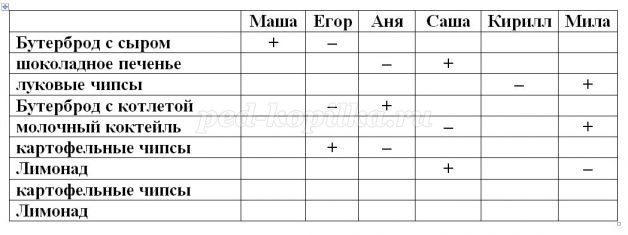 Второй раз проанализируем условия.
• Маша взяла то же, что и Егор, и вдобавок ещё бутерброд с сыром.
• Аня купила, то же, что и Саша, но не стала покупать шоколадное печенье.
• Кирилл ел то же, что и Мила, но без луковых чипсов.
• Егор завтракал тем же что и Аня, но бутерброду с котлетой предпочел картофельные чипсы и Маша взяла то же, что и Егор, и вдобавок ещё бутерброд с сыром.
• Саша ел то же, что и Мила, но вместо молочного коктейля пил лимонад, то и Кирилл ел то же, что и Мила, но без луковых чипсов.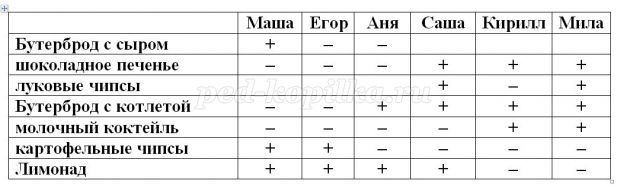 Третий раз проанализируем условия.
• Аня купила, то же, что и Саша, но не стала покупать шоколадное печенье.
• Саша ел то же, что и Мила, но вместо молочного коктейля пил лимонад, то и Кирилл ел то же, что и Мила, но без луковых чипсов.
• Аня купила, то же, что и Саша, но не стала покупать шоколадное печенье
• Маша взяла то же, что и Егор, и вдобавок ещё бутерброд с сыром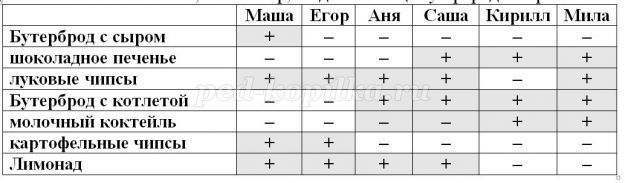 4.Проект: « Семейная математика»Цель: помочь учащимся 4 классов овладеть системой математических знаний и умений, необходимых для применения в практической деятельности и научить их проводить расчётно-экспериментальные работы при составлении сметы расходов семейного бюджета на ограждение территорииПодготовительный этап:составление списков учащихся;организация выхода в магазины города для изучения цен на стройматериалы;решение финансового вопроса (прокат фотоаппарата, покупка фотоплёнки, альбома).Проведение проекта:инструктаж детей по правилам техники безопасности в автобусе, во время выхода из автобуса, во время выхода в магазины города для изучения цен на стройматериалы;изучение рекламнных статей в газетах города;выбор оптимального варианта (цена- качество);расчётно-экспериментальные работы при составлении сметы расходов семейного бюджета на ограждение территорииРезультат:оформление альбома с фотографиями;создание сметы расходов семейного бюджета на ограждение территории 5.ЗАДАЧИ НА ЛОГИКУ1.Пять лет назад Аркадию было 8 лет. Сколько лет будет Аркадию через 6 лет?
8 + 5 = 13 лет — Аркадию сейчас
13 + 6 = 19 лет — будет Аркадию
О т в е т: через 6 лет Аркадию будет 19 лет.2. Шоколадка состоит из 9 квадратиков. Сколько разломов надо сделать, чтобы отделить все квадратики? (Каждый раз ломается один кусок по прямой линии.)
Ломаем шоколадку 2 раза и получаем 3 шоколадные полоски. Ломаем полоску на отдельные квадраты: каждую полоску по 3 раза. Получаем всего 8 разломов. Для других вариантов разламывания тоже нужно будет 8 разломов.3. а) Вова решает задачи лучше, чем Коля. Коля решает задачи лучше, чем Миша. Напиши, кто решает задачи лучше всех.
Лучше всех решает задачи Вова.
б) Полкан лает чаще, чем Жучка, но реже, чем Барбос. Напиши, кто лает чаще всех.
Чаще всех лает Барбос.
в) Мурка мяукает тише Барсика, но громче Пушка. Напиши, кто мяукает громче всех.
Громче всех мяукает Барсик.6.ЗАДАЧИ НА ПРОСТРАНСТВЕННОЕ МЫШЛЕНИЕ1. За две минуты обведи в каждой строке квадраты с треугольником в правом верхнем углу. В колонке «1» запиши количество таких квадратов на каждой строке.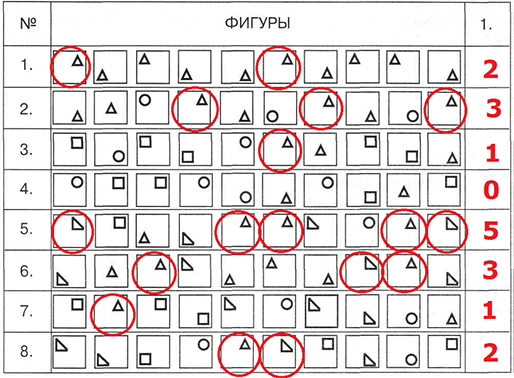 В каждую клетку квадрата 3 × 3 надо вписать одну из геометрических фигур: круг, квадрат или треугольник. Каждая фигура должна встречаться в каждой строчке и в каждом столбце. Заполните пустующие клетки.7. СЮЖЕТНЫЕ ЗАДАЧИГном Путалка идёт к клетке с тигром. Каждый раз, когда он делает два шагавперёд, тигр рычит, и гном отступает на шаг назад. За какое время он дойдёт до клетки, если до неё 5 шагов, а 1 шаг Путалка делает за 1 секунду?Гайсин Арсен учился писать цифры заострённой палочкой на песке. Толькоон успел нарисовать 5 цифр:12345как увидел большую собаку, испугался и убежал. Вскоре в это место пришёл другой  мальчик Иванов Данил  Он тоже взял палочку и начертил вот что:12345 = 60.Вставь между цифрами плюсы таким образом, что получившийся пример был решён правильно.Какую отметку впервые в жизни получил по математике Фома, если известно,что она является числом не простым, а составным?Сколько лет сиднем просидел на печи Илья Муромец? Известно, что если бы онпросидел ещё 2 раза по столько, то его возраст составил бы наибольшее двузначное число.Раздели самое маленькое четырёхзначное число на наименьшее простое иузнаешь, сколько лет не умывалась и не чистила зубы злая волшебница Гингема из повести-сказки А. Волкова «Волшебник Изумрудного города».8.ЗАЧЁРКИВАНИЕ, ПРЕВРАЩЕНИЕ, ОТГАДЫВАНИЕ ЧИСЕЛ 1.Угадай число от 1 до 28, если в его написание не входят цифры 1, 5 и 7;кроме того, оно нечётное и не делится на 3.Отгадай число от 1 до 58, если в его написание не входят цифры 1, 2 и 3;кроме того, оно нечётное и не делится на 3, 5 и 7.Преврати в числе 123 одну цифру в пятёрку так, чтобы получившееся числоделилось на 9. Каково оно?Вычти из произвольного двузначного числа сумму его цифр. Всегда лиразность разделится на 3? А на 9?9.МАТЕМАТИЧЕСКИЕ ФОКУСЫ1.Напиши такое трёхзначное число, чтобы первая цифра была по крайней мере на 2 больше, чем третья. Например: 311. Запиши его цифрами в  обратном порядке: 113. Из первого вычти второе: получится 198. Это число снова напиши наоборот: 891. И два последних числа сложи. 891 + 198 = 1089Удивительное  дело:  какие бы числа мы ни брали, в ответе всегда будет 1089!Теперь предложи провести все эти действия с числами кому-то из друзей.Представляешь, как он удивится, когда ты, не спрашивая у него, сколькополучилось в результате (как это бывает в других математических фокусах), самназовёшь ответ! Для эффекта можешь сообщить его не сразу, а через несколькосекунд, как бы что-то подсчитывая в уме.Почему так происходит?2.У Кати был день рожденья. Вечером должны были прийти гости. Катя с мамойиспекли торт и решили заранее порезать его на части, чтобы всем хватило покусочку, включая Катю и маму. Мама разрезала торт пополам. Катя каждуюполовину разрезала еще раз пополам. Дальше резать было сложно — торт сыпался,крошился, и она отдала нож маме. Мама каждый кусочек торта разрезала еще на 3одинаковые части.Сколько гостей должно было прийти к Кате? Объясните.10.Задачи, воспитывающие гибкость мышления, когда по одному действию требуется восстановить весь дальнейший ход рассуждения
        Нужно привезти 540 т угля на трех машинах. За сколько дней это можно сделать, если на каждую грузить по 3 т и делать по 5 поездок в день?
Дополнительные задания:
1. Эту задачу можно решить разными способами. Закончите решение задачи другими способами:
I способ
3·5=15 – тонн перевезет одна машина в день.II способ
3·3=9 – перевезут три машины за одну перевозку.III способ
540:3=180 – тонн нужно перевезти каждой машине.Найдите еще другие способы решения этой задачи (их не менее 12).11.   ОЛИМПИАДНЫЕ ЗАДАНИЯ НА ЛОГИЧЕСКОЕ МЫШЛЕНИЕ3 классНа столе лежат пятиугольники и шестиугольники. Всего у них 37 вершин. Сколько пятиугольников на столе? ____________________________________Какие четыре цифры надо вычеркнуть из числа 4921508, чтобы получившееся число было как можно меньше?________________________________________3.Ветеринар прописал для слона 9 пилюль и велел давать их через каждые полчаса. Работник зоопарка строго выполнял указания врача. Через сколько часов работник даст слону последнюю пилюлю?___________________________4.У Незнайки было 2 целых яблока, 8 половинок и 12 четвертинок. Сколько всего яблок было у Незнайки? _______________________________________________5.Записали число 7. Его умножили на 4 и у полученного числа отбросили все цифры, кроме последней. Эту цифру опять умножили на 4 и оставили только последнюю цифру, и так далее. Какая цифра получилась на 10-м месте?______6.Хозяйка Кузи Катя собирается лететь на самолете. Она рассчитывает, что вес ее одежды будет не более 3-х кг. Подбери комплект одежды так, чтобы в него входили 5 предметов: блузка, пиджак, туфли, юбка и брюки. В ответе укажи номера предметов одежды.______________________________________________Задачи, оцениваемые в 5 баллов1.Четверо играли в домино четыре часа. Сколько времени играл каждый?2.Сумма цифр двузначного числа равна наибольшему однознаному числу, а число десятков на два меньше этой суммы. Какое это число?3.Цифра десятков в двузначном числе на три больше цифры единиц и равна 7. Какое это число?4.Сумма двух чисел равна 330. Когда в большем числе отбросили справа один нуль, то числа оказались равными. Какие это числа?5.Из города в деревню выехал велосипедист со скоростью 12 км/час. Одновременно с ним вышел из деревни в город пешеход со скоростью 5 км/час. Через час они встретились.а) Кто в момент встречи был дальше от города: велосипедист илипешеходб) Какое расстояние от города до деревни?6.Ваня и Петя сидели на берегу и ловили рыбу. У Вани рыба клевала плохо, а у Пети хорошо.В это время подошла сестра Вани и спросила у брата: «Ну, как клев, рыболов? Много ли наловили?» И Ваня сказал: «А ты угадай сама. У нас вместе на 15 рыбок больше, чем у меня, а у одного из нас на 12 рыб меньше, чем у другого. Но сестра быстро угадала, сколько рыбок у Вани и Пети. Сосчитайте и вы.7.Как могут  разместиться на скамейке Надя, Тамара, Мурат и Серик, чтобы мальчики и девочки не чередовались? Пользуясь обозначениями, запиши все возможные варианты.8.Запиши выражения в тетради столбиком. Из цифр 4, 9, 0,1,5,2 составь наибольшее и наименьшее шестизначные числа. Найди их разность. Из цифр разности составь наибольшее и наименьшее числа. Опять найди разность. Повтори последовательность действий 4 раза.Сколько различных двузначных чисел можно записать, используя цифры 2, 7, 9, если цифры в этих числах могут повторяться?9.В синем, красном и зеленом стаканчиках стоят карандаши, фломастеры и ручки. В синем стаканчике не ручки и не карандаши. Где лежат карандаши, если в зелёном стаканчике их нет?10.Часы отбивают каждый час столько ударов, сколько они показывают часов, а каждые пол часа – один удар. Сколько ударов они сделают с часу дня до 12 часов ночи?Модель функционально грамотной личности можно представить  в  виде  плодового  дерева.  Как  любому  дереву  необходим  уход,  полив,  тепло,  свет,  так  же  как  маленькой  личности  приходящей  к  нам  на  урок,  необходимы  знания,  умения  и  навыки.    Поливая  это  дерево,  спланированной, чётко  продуманной,  слаженной  работой,   по  технологиям,  дерево  незамедлительно  даст  плоды – замечательные,  достойны  восхищения  яблочки  (ключевые  компетенции),  т.е.  образованных,  успешных,  сильных, способных  к  саморазвитию  людей.Дерево – функционально  грамотная  личностьВода – педагогические  технологииЯблочки – ключевые  компетенцииЛейка – учительЛейка —  учитель,  для  того,  чтобы  поливать,  должен  постоянно  пополняться  т.е.  заниматься  самообразованием.Как  без  полива  дерево  зачахнет,  так  и  без грамотной  компетентной  работы  педагога  нельзя  добиться  развития  функциональной  грамотности. Окончательным критерием завершения переходного периода и наступления новой стадии социального развития должен служить не уровень развития технологий и не все информации по отношению к прочим экономическим ресурсам, а обретение основный массой членов общества функциональной грамотности. Список использованной литературы:1. Основные результаты международного исследования PISA – 2015 г. оценки учебных достижений учащихся 4-х и 8-х классов общеобразовательных школ РФ. Оценки качества образования ИСРО РАО.2. ФГОС ООО (Приказ МОиН РФ от 17.12.2010№1897, ред. От 31.12.2015)3.Концепция развития математического образования в Российской Федерации (утв. распоряжением Правительства РФ от 24 декабря 2013 г. N 2506-р).  
4. Приёмы педагогической техники А.Гин, Луганск, Учебная книга, 2003 год. 5. Иванова Т. А., Симонова О. В. Структура математической грамотности школьников в контексте формирования их функциональной грамотности // Вестник . 2009. № 1(1).Урок по математикеУчитель начальных классов: Фатиади Елена АлександровнаТема:  Закрепление решения задачЦель урок:  Уметь решать задачи на нахождение площади, периметра и нахождения массы.Критерии успехаЯ знаю: компоненты задачиЯ понимаю: как решить задачуЯ умею: поставить вопрос и усложнить задачуТип урока: Обобщение и систематизация знанийОборудование: 1) Раздаточный материал: карточки с числами и буквами листы с математическими утверждениями,  слайды, сигнальные карточки.                                              Ход урока:Организационный момент, характеризующийся внешней и внутренней (психологической) готовностью учащихся  к уроку.-Все расселись по местам?Никому не тесно?По секрету вам скажу, будет интересно!Я хочу вам пожелать, на уроке не молчать!Руку честно подниматьПравильно решать, считатьНам сегодня с вами вместе,Некогда сидеть на месте.Чем займемся – сообщаю.Мы задачи порешаем,1.Начать урок я вам предлагаю с сюрприза, который передали вам ребята из школы гимназии № 2-Вы прослушайте задачкиИ решайте поскорейТот, кто быстро даст ответБудет точно молодец!(на интерактивной доске видеофильм с голосовыми вопросами).(Учитель просит записать учащихся ответы в тетрадь.)В нашей параллели 2 класса в которых 50 учащихся. В 4»А» классе 24 ученика, а сколько учеников в нашем классе?У Марины целое яблоко, две половинки и 4 четвертинки. Сколько было яблок у Марины?14 лыж у крылечка стоят. Сколько на лыжах каталось ребят?У стола 4 ножки, а вопрос таков: сколько будет вместе ножек у семи столов?Подарил утятам ежик 8 маленьких сапожек. Сколько маленьких утят ежика благодарят?Пара лошадей пробежала 20км. Сколько километров пробежала каждая лошадь?Сколько шин у 15 машин?В этом году нашей школе исполняется 75 лет. Сколько лет ей будет в 2020году?( 26, 2.7,28,4,20,60,79)Увеличить каждое число в сто раз, записав ответы у доски.(1 ученик)2600,200.700.2800,400,2000,6000,7900.— на сколько 7900 больше чем 2800?— во сколько раз 2800 больше чем 400?-найди разность чисел 6000 и 700-найди сумму чисел 2800 и 200— к числу 7900 прибавь 400, прибавь число, которое стоит между числами27 и 29? Какое число получилось? (8328)— разложите  это число на разрядные слагаемые.8328= 8000+300+20+8Формативное оценивание:Дети решают  примеры на карточках( с обратной стороны написана буква)Примеры показываются учителем в разброс.30 · 50   д250: 5                       у6 400: 8                   ж100 · 100                 р810:90                     б600 ·60                    аРасположите эти ответы в порядке возрастания, эти ответы не простые они с секретом, какое слово у нас получилось.?— Дружба – слово не простоеДруг – поможет и проститОт беды спасет, подскажетИ обиды не таит!-Я надеюсь, что у каждого из вас есть настоящий друг, которому вы доверяете все свои секреты. И он вас может выручить в любой ситуации.Мы будем дружные и вместе поработаем в группах.(Разбиваем детей на группы по цвету геометрической фигуры , дети выбирают понравившуюся фигуру: квадрат, круг, треугольник)3.Математические утверждения.  (зеленые листочки)Ребята. Вам даны листы ответов если вы согласны с моим утверждением поставьте знак + , если не согласны — .Чтобы получить произведение нужно множитель умножить на множитель.Компоненты деления это уменьшаемое и вычитаемое.Слагаемое плюс слагаемое получим значение сумму.Если из уменьшаемого отнимем вычитаемое, то получим значение разность.Если делимое разделить на делитель получим частное.Чтобы вычислить площадь прямоугольника нужно все стороны сложить.(результаты проверки на слайде.)— Ребята, вы не согласны с последним утверждением, а как мы найдем площадь?Какими единицами измерения мы пользуемся при нахождении площади?Дм2 ,м2,,см2,,мм2,,км2В каждой школе есть приусадебный участок, на котором ребята выращивают летом замечательные цветы.В нашем классе была группа учащихся ,которая получила задание измерить участок. Ребята, расскажите, с помощью какого прибора  измеряли  данный участок? Какие вы при этом получили результаты?Длина данного участка1 40м. Ширина20м.Если бы мы решали задачу какие вопросы поставите к задаче?— Найдите  площадь пришкольного  участка.-Найти периметр пришкольного участка.( работа в группах)140*20=2800 м2  площадь участка(140+20)*2=320м периметр участкаВ решении задач мы использовали единицы измерения площади и периметра. Вспомним, какие есть еще единицы измерения длины и сравним их.75км*7500м                         59см*5дм6000м*6 км                           70 мм*8см4дм*50см                              10см*100мм6дм8см*8дм                          9км*900мМузыкальная физминутка.— Решать задачку это здоровоНе интересен урок без задачЗадачи заставляют думатьАнализировать и рассуждать!(дети в огороде с овощами)Ребята нашей школы каждый год сажают огород. Выращивают картофель, капусту, морковь, тыкву, кабачки. В теплице помидоры, огурчики, и душистый перчик.(Вопросы по таксономии Блума)-Где растут овощи?-Для чего они нам нужны?-Как выращивают овощи?-Что можно приготовить из овощей?-Можем ли мы использовать эти знания в математике?ЗадачаВ этом году ребята собрали с огорода 1т 245кг картофеля, а моркови в 5 раз меньше. Сколько всего килограмм моркови собрали дети? (один ребенок у доски).— работа в группах(составить условие задачи и поставить к ней вопрос)1)Измените   вопрос так ,чтобы она решалась в 2 действия.2)Сравните, каких овощей собрали больше и на сколько?3)Дети собрали урожай  капусты, подберите данные и  поставьте вопрос.( решим задачу той  группы, которая  первая составила задачу)(Д/з решение задач групп, которые справились с составлением задач)После записи ответа слайд корзинки с овощами— Чтоб здоровым, сильным бытьНадо овощи любить!Рефлексия«Овощи»Красная свекла-в следующий раз все получится.Желтый перец-я старался, но у меня не все получалось.Зеленый огурец- я старался и у меня все получилось.Логические приемыПримеры заданий1.     уровень – знаниеСоставить список, выделить, рассказать, показать, назвать2.     уровень – пониманиеОписать объяснить, определить признаки, сформулировать по-другому3.     уровень – использованиеПрименить, проиллюстрировать, решить4.     уровень – анализПроанализировать, проверить, провести эксперимент, организовать, сравнить, выявить различия5.     уровень – синтезСоздать, придумать дизайн, разработать, составить план6.     уровень – оценкаПредставить аргументы, защитить точку зрения, доказать, спрогнозировать№Предметы одеждыВес (г)1Юбка6002Брюки7503Костюм: пиджак и юбка12004Костюм: пиджак и брюки13005Костюм: блузка и юбка7506Блузка2507Пиджак5008Туфли900Уровень мышленияКритерии оцениванияДескрипторыЗнание и пониманиеЗнать нахождение периметра и площади прямоугольникаМогут правильно назвать формулу нахождения периметра и площадиприменениеУметь находить периметр и площадь прямоугольникаМогут выполнить действие по нахождению периметра и площадианализУметь анализировать  выраженияМогут анализировать выражение и обосновать ответсинтезУметь преобразовать  единицы измерения длиныМогут преобразовывать единицы измерения длиныоценкаМожно ли составить план пришкольного участкаМогу составить план пришкольного участкаУровень мышленияКритерии оцениванияДескрипторыпониманиеУмеет определять, распознавать единицы измерения длиныЗнает и понимает значение малых и больших величин. Определяет их.применениеУмеет приводить примеры единиц длины.Приводит примеры единиц длины.анализЗнает единицы длины. Умеет определять их и переводить его в разные единицы измерения. Может  сравнивать единицы измерения длины.Понимает  единицы измерения длины. Определяет длину. Преобразует единицы длины. Сравнивает единицы длины.